UJIAN AKHIR SEMESTER (UAS)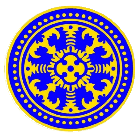 MATA KULIAH TEKNIK OPTIMASI WAKTU 2 JAM                                                                                                                                                                                              SOAL:Jelaskan menurut sepengetahuan anda perbedaan metode analitis dan metode numeris dalam teknik optimasi.Serta berikan contoh nyata dalam kehidupan anda.Jelaskan kelebihan dan kekurangan metode Newton dalam teknik optimasi.Jika diketahui  mulai dengan x=0,25 dan ε=0.01, jika diketahui bahwa nilai dari iterasi newton adalah  , tentukan .Jelaskan menurut anda apakah yang dimaksud syarat perlu dan syarat cukup dalam metode Lagrange Multiplier.Jika diketahui  tentukanlah nilai minimum dari fungsi tersebut dengan metode lagrange multiplier.SELAMAT BEKERJA & KERJAKERAS KUNCI SUKSESMU